Questions									My Age:		Did you like the Cheese and Veggie Kabobs today?Did you try anything new today? (Circle)		YES		NOIf YES, which foods? (Circle)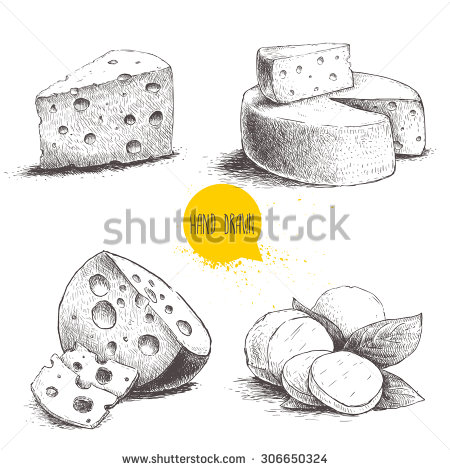 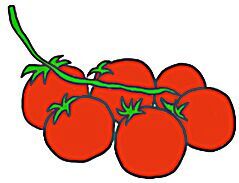 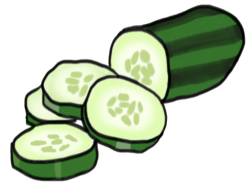 		Tomatoes	         		Cucumbers 	   	 Mozzarella cheese ballsWhat was your favorite part of today’s lesson? (Circle)		Learning about the “star” dairy ingredient		Cooking 		Coloring ActivityWhat is one thing you learned today?Preguntas									Mi Edad:		Te gustaron Las Brochetas de Queso y Vegetales el dia de hoy?Probaste algo nuevo el dia de hoy? (Circula)		SI		NOSi la respuesta es SI, cuales comidas? (Circula)		Tomates	         		Pepinos 	   	   Bolitas de Queso Mozarella  Cual fue tu parte favorita de la leccion de hoy? (Circula)		Aprender sobre el ingrediente lacteo "estrella"		Cocinar		Actividad de ColorearQue aprendiste el dia de hoy?